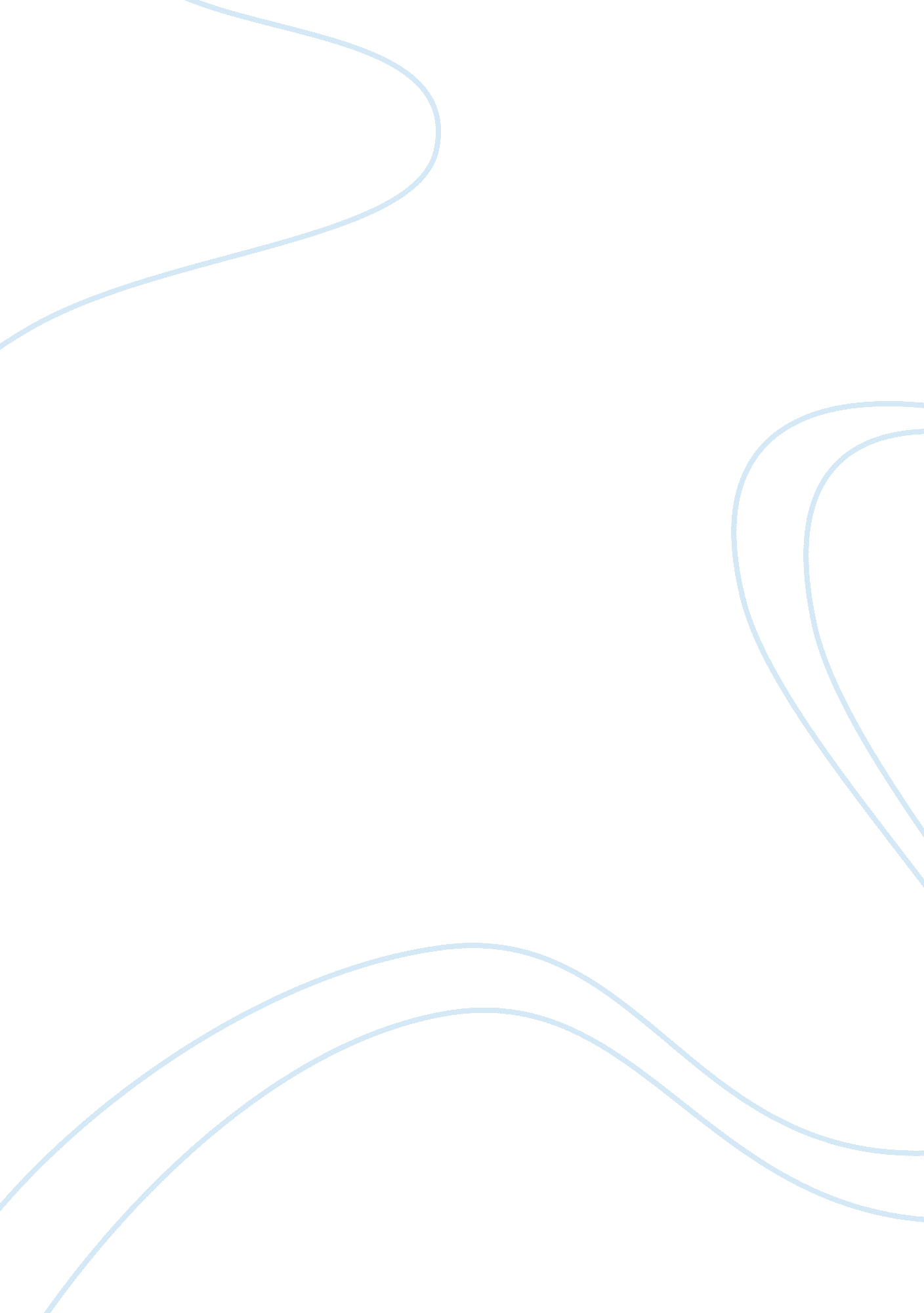 Admissions paperEducation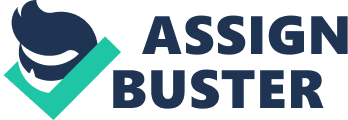 I have come to a point in life that many people have not.  I have made a firm decision to recommit myself to pursuing mydreams.  While there are those who believe that with an ounce of luck and a ton of persistence anything can be accomplished, I believethat there is no reason to expend so much energy and rely on luck. Life is simply too short and too precious to be left to luck alone.  After serious investigation and reflection I am convinced my educationalgoalswill be far better achieved at this prestigious University. It is not an easy decision for me, as I struggle to perform many various tasks and jobs at this point in my life.  I feel, however, that there is no substitute for a propereducationand I feel that this course will be very beneficial to my future. One of the many wonderful concepts I have learned from my parents is to strive foracademicexcellence while balancing life with other activities and contributions.  I am proud of my previous academic record at (insert undergraduate school) as well as my extracurricular involvement in campus activities, part-time employment andcommunity service.  Yet I feel that in order to reach my full potential I need to be in anenvironmentthat best caters to my interests and goals. The world is fast becoming a borderless place.  Cultures, races, beliefs and ideologies are blend together and interact because of the growing advances in communications.  In order to succeed in this world, one needs to be able to adapt to the various cultural differences as well as be able to maintain a certain sense of individual identity. My former school did not have the same diversity that I see environment wherecultural diversityis promoted.   This is why I believe that this educational environment is the perfect place for me.  Not only does this University exceed my expectations but it is also enjoys a global reputation. I have learned from my parents two “ laws”: the law of learning and the law of giving. I believe the more you learn the more open you become for learning. I am convinced this University is a great fit for “ the law of learning.”  That is why I believe that this move is a crucial step for me.  My success and my accomplishments here will herald the beginning of the fulfillment of my personal and professional goals. It is said that the one thing that nobody can ever take away from you is your education and that is the one thing that I plan to not only gain for myself but for others as well.  I have learned from my parents the critical importance of the law of giving, and I am both attracted and committed to this model of community service, particularly that “ students apply skills to effect social change.” I bring to this campus a variety of assets and commitments. I have benefited from a multi-cultural mentoring program in high school.  As an open-minded student, I believe I am able to contribute to not only the cultural diversity, but also the global views of the learning community.  My experience and perspective will greatly benefit those that I will be able to interact with on campus.  I look forward to the rich academic and cultural experience that this fine University has to offer. I have also always been committed to community service and campus government, and plan on continuing these important activities.  I will bring to the campus what others have considered in me an infectious “ joy of learning, excitement for the future, and need for world contribution.” That is in essence myphilosophyand I believe it will be able to contribute to the campus community if given the opportunity to do so. While I personally believe that “ there is no such thing as a free lunch” and that everything a person has in life must come fromhard workand perseverance, I also believe in charity.  I believe in helping others who do not have much in life.  I believe in helping people regardless of their nation, race or creed.  I believe in being a better person so I can best help myself and others around me. I believe that this academic environment is the best place for me to turn these beliefs into realities.  I am fully aware of the significance of being considered for acceptance, and I am sincerely grateful for your time and consideration of my application. 